РЕШЕНИЕ---------------------------------------------                                                          ПОМШУÖМ                               О согласовании изменения картографического описания границ муниципального образования сельского поселения «Зеленец»Руководствуясь статьей 12 Федерального закона от 6 октября 2003 года № 131-ФЗ «Об общих принципах организации местного самоуправления в Российской Федерации, статьями 17, 31 Закона Республики Коми от 20 ноября 2006 года № 115-РЗ «О порядке решения вопросов административно-территориального и муниципального устройства, о наименованиях географических и иных объектов в Республике Коми», статьей 2 Устава муниципального образования сельского поселения «Зеленец», а также по итогам землеустроительных работ по координатному описанию границ муниципальных образований сельских поселений, входящих в состав  муниципального района «Сыктывдинский», проведенных в рамках исполнения мероприятий государственной программы «Управление государственным имуществом Республики Коми», утвержденной постановлением Правительства Республики Коми от 28 сентября 2012 г. № 410, в том числе в отношении координатного описания границ сельского поселения «Зеленец», и рассмотрев решение Совета муниципального района «Сыктывдинский» Республики Коми от 30 августа 2022 года № 21/8-11 «Об инициативе изменения картографического описания границ некоторых сельских поселений, входящих в состав муниципального района «Сыктывдинский», Совет сельского поселения «Зеленец»РЕШИЛ:Согласовать изменения картографического описания границ сельского поселения «Зеленец» и картографического описания границ административной территории – села Зеленец с подчиненной ему территорией, изложенные в приложении 72 проекта Закона Республики Коми «О внесении изменений в некоторые законодательные акты Республики Коми в части изменения картографического описания границ некоторых муниципальных образований сельских поселений, входящих в состав муниципального образования муниципального района «Сыктывдинский» в отношении сельского поселения «Зеленец».Направить настоящее решение в адрес Совета муниципального района «Сыктывдинский» Республики Коми.3.	Считать утратившим силу  решение Совета сельского поселения «Зеленец»  от 04 августа 2021 года № IV/62-02 «О согласовании изменения картографического описания границ муниципального образования сельского поселения «Зеленец» и изменений картографического описания границ сельского поселения «Зеленец» с подчиненной ему территорией.4. Контроль за исполнением решения оставляю за собой.5.	Решение вступает в силу со дня обнародования в местах, установленных Уставом муниципального образования сельского поселения «Зеленец». Пояснительная запискак проекту решения Совета сельского поселения «Зеленец»«О согласовании изменения картографического описания границ муниципального образования сельского поселения «Зеленец»Картографическое описание границ муниципальных образований Республики Коми содержится в Законе Республики Коми от 05.03.2005 № 11-РЗ «О территориальной организации местного самоуправления в Республике Коми» и Законе Республики Коми от 06.03.2006 № 13-РЗ «Об административно-территориальном устройстве Республики Коми».В рамках государственной программы «Управление государственным имуществом Республики Коми», утвержденной постановлением Правительства Республики Коми от 28.09.2012 № 410, исполнителем работ в 2017-2019 годах – ГБУ РК «Территориальный фонд информации Республики Коми» были заключены государственные контракты на выполнение работ по координатному описанию границ всех муниципальных образований и входящих в них сельских поселений Республики Коми.В ходе землеустроительных работ по координатному описанию границ муниципальных образований сельских поселений муниципального района «Сыктывдинский» выявлены участки границ, которые не соответствуют картографическому описанию границ муниципальных образований сельских поселений муниципального района «Сыктывдинский», изложенному в Законах Республики Коми от 05.03.2005 № 11-РЗ «О территориальной организации местного самоуправления в Республике Коми» и от 06.03.2006 № 13-РЗ «Об административно-территориальном устройстве Республики Коми».По результатам выполнения работ Управлением Федеральной службы государственной регистрации, кадастра и картографии по Республике Коми в государственный фонд данных (далее – ГФД) включена землеустроительная документация по описанию местоположения границ муниципальных образований сельских поселений муниципального района «Сыктывдинский», сведения об их местоположении внесены в реестр границ Единого государственного реестра недвижимости (далее – ЕГРН). Землеустроительная документация была принята в ГФД с несоответствиями в фактическом местоположении границ с их картографическим описанием Закона Республики Коми от 05.03.2005 № 11-РЗ «О территориальной организации местного самоуправления в Республике Коми» и Закона Республики Коми от 06.03.2006 № 13-РЗ «Об административно-территориальном устройстве Республики Коми».Советом муниципального района «Сыктывдинский» Республики Коми 30.08.2022 № 21/8-11 принято решение «Об инициативе изменения картографического описания границ некоторых сельских поселений, входящих в состав муниципального района «Сыктывдинский». В соответствии с пунктом 2 Решения администрация района направляет данное Решение и проект закона для рассмотрения (согласования) в установленном порядке:  изменения картографического описания границ соответствующего сельского поселения.В соответствии с пунктом 1 статьи 12 изменение границ муниципального образования Федерального закона от 6 октября 2003 года № 131-ФЗ «Об общих принципах организации местного самоуправления в Российской Федерации» осуществляется законом субъекта Российской Федерации –Республики Коми по инициативе населения, органов местного самоуправления, органов государственной власти субъекта Российской Федерации, федеральных органов государственной власти. Инициатива органов местного самоуправления, органов государственной власти об изменении границ муниципального образования оформляется решениями соответствующих органов местного самоуправления –Советом поселения. Обращаем внимание, что данным проектом решения фактически уточняются существующие границы, территории не передаются.           Принятие проекта решения «О согласовании изменения картографического описания границ муниципального образования сельского поселения «Зеленец» не потребует дополнительных затрат из бюджета поселения.ПРОЕКТ ЗАКОНА РЕСПУБЛИКИ КОМИО внесении изменений в некоторые законодательные акты Республики Коми в части изменения картографического описания границ некоторых муниципальных образований сельских поселений, входящих в состав муниципального района «Сыктывдинский»Принят ГосударственнымСоветом Республики Коми                                    _____________2022 годаСтатья 1. Внести в Закон Республики Коми «О территориальной организации местного самоуправления в Республике Коми» (Ведомости нормативных актов органов государственной власти Республики Коми, 2005, № 11, ст. 4103; 2006, № 1, ст. 4194; № 4, ст. 4360; № 6, ст. 4461; 2007, № 1, ст. 4651; ст. 4677; № 9, ст. 4984; 2008, № 2, ст. 3; № 9, ст. 424; № 12, ст. 722; ст. 723; ст. 726; 2009, № 16, ст. 262; 2010, № 22, ст. 517; 2011, № 37, ст. 986; ст. 987; ст. 988; ст. 989; 2012, № 7, ст. 169; № 21, ст. 475; № 22, ст. 488; 2014, № 13, ст. 211; № 35, ст. 724; 2015, № 23, ст. 333; 2016, № 10, ст. 116; 2017, № 9, ст. 155; ст. 156; ст. 157; № 21, ст. 355; 2018, № 7, ст. 124; № 14, ст. 244; 2019, № 7, ст. 89, № 18, ст. 273) следующие изменения:Приложение 72 «Картографическое описание границ муниципального образования на территории поселения «Зеленец» изложить в следующей редакции:«Приложение 72 к ЗаконуРеспублики Коми«О территориальной организацииместного самоуправленияв Республике Коми»КАРТОГРАФИЧЕСКОЕ ОПИСАНИЕГРАНИЦ МУНИЦИПАЛЬНОГО ОБРАЗОВАНИЯНА ТЕРРИТОРИИ ПОСЕЛЕНИЯ ЗЕЛЕНЕЦГраница поселения Зеленец начинается от юго-западной оконечности квартала 21 Эжвинского лесничества Сыктывкарского лесхоза. Далее проходит на север по западной границе кварталов 21, 10, 1, 149 и на восток по северной границе кварталов 149 - 151 до пересечения с западной границей полосы отвода железной дороги Микунь - Сыктывкар. Далее на юг по западной границе полосы отвода железной дороги до крайней восточной точки квартала 4. Далее по восточной границе кварталов 4, 14 до пересечения с северной границей квартала 26. Далее, преимущественно на восток, по северной границе кварталов 26 - 30, на север по западной границе кварталов 20, 154 и северной границе квартала 9 до северо-западной оконечности квартала 9. Далее на север по прямой до пересечения с осью реки Вычегды. Далее примерно 4 км по оси реки Вычегды вверх по течению до пересечения с осью заводи полой Парчегский. Далее на восток примерно 1,3 км по оси заводи полой Парчегский до точки ее максимального сближения с осью реки Тыбадъю. Затем на север по протоке до пересечения с осью реки Тыбадъю. Далее по оси реки Тыбадъю вверх по течению до юго-западной оконечности квартала 123 Часовского лесничества Сыктывдинского лесхоза. Далее на север по южной границе квартала 123, западной границе кварталов 124, 113, 101. Далее, преимущественно на восток, по северной границе кварталов 101 - 107, восточной границе квартала 107 и северной границе кварталов 118 - 121 до северо-восточной оконечности квартала 121 Часовского лесничества Сыктывдинского лесхоза. Далее, преимущественно на юго-восток, по восточной границе Сыктывдинского района до юго-восточной оконечности квартала 75 Трехозерного лесничества Сыктывкарского лесхоза. Далее, преимущественно на юго-запад, по южной границе северной части квартала 75, обходя реку (ручей) Ташъю, южной границе кварталов 74-70, восточной границе кварталов 94, 115, южной границе кварталов 115 - 111, восточной границе кварталов 127, 148, 157 до юго-восточной оконечности квартала 157 Трехозерного лесничества Сыктывкарского лесхоза. Далее, преимущественно на северо-запад, по южной границе Сыктывдинского района до юго-западной оконечности квартала 56 Эжвинского лесничества Сыктывкарского лесхоза. Далее, преимущественно на север, по западной границе кварталов 56, 45, 34, южной границе кварталов 23, 22, 21 до исходной точки.Примечание. Описание границ приведено с учетом материалов лесоустройства Сыктывкарского лесхоза 2003 года и Сыктывдинского лесхоза 2001 года.».Статья 3. Настоящий Закон вступает в силу со дня его официального опубликования.Глава Республики Коми                                                                             В. УйбаПояснения    1. В Законе Республики Коми от 05.03.2005 № 11-РЗ «О территориальной организации местного самоуправления в Республике Коми» утверждено описание границ по лесоустроительной сети (лесоустройство 90-ых годов). На основании законодательства в Генеральном плане поселения –картографическое описание всей границы муниципального образования проведено не по координатам, а по картам лесоустройства. Вместе с тем при дальнейшей постановке на учет населенных пунктов: с.Зеленец, д.Парчег, д.Чукачой и д.Койтыбож описание границ шло по конкретным точкам.    2.  В 2017-2019 годах   ГБУ РК «Территориальный фонд информации Республики Коми» проводил землеустроительные работы по координатному описанию границ всего муниципального образования сельского поселения «Зеленец»- это одновременно описание и по координатам и картографии. Сведения о местоположении границ внесены в реестр границ Единого государственного реестра недвижимости (далее – ЕГРН), однако землеустроительная документация была принята в ГФД с несоответствиями по фактическому местоположению границ с их картографическим описанием Закона Республики Коми от 05.03.2005 № 11-РЗ «О территориальной организации местного самоуправления в Республике Коми».    3. С учетом полученного в ходе землеустроительных работ координатного описания границ ГБУ РК «Территориальный фонд информации Республики Коми» сделало картографическое описание границ для внесения изменений в Закон Республики Коми от 05.03.2005 № 11-РЗ «О территориальной организации местного самоуправления в Республике Коми» (копия внесения изменений прилагается). Советом муниципального района «Сыктывдинский» Республики Коми 30.08.2022 № 21/8-11 принято решение «Об инициативе изменения картографического описания границ некоторых сельских поселений, входящих в состав муниципального района «Сыктывдинский».     4. На основе полученного по запросу администрации поселения  ГБУ РК «Территориальный фонд информации Республики Коми»  землеустроительного дела определено:        1) границы поселения описаны наиболее полно (карта-план границ);        2) площадь поселения составляет 56 041,19 га+35,89 га;        3) в состав поселения входят все градообразующие предприятия (на базе бывшего завода стеновых материалов, птицефабрика «Зеленецкая» и бывшая Эжвинская птицефабрика;        4) происходит наложение южной границы согласно Генеральному плану поселения и Генеральному плану г.Сыктывкара, но не существенно-20м. И тот, и другой планы требуют корректировки.Совет сельского поселения «Зеленец»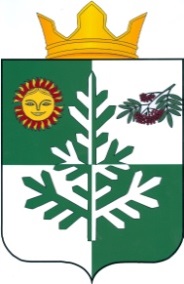 «Зеленеч» сикт овмöдчöминса Сöветот 06 октября 2022 года                                          № V/18-01Глава сельского поселения «Зеленец»А.С.Якунин